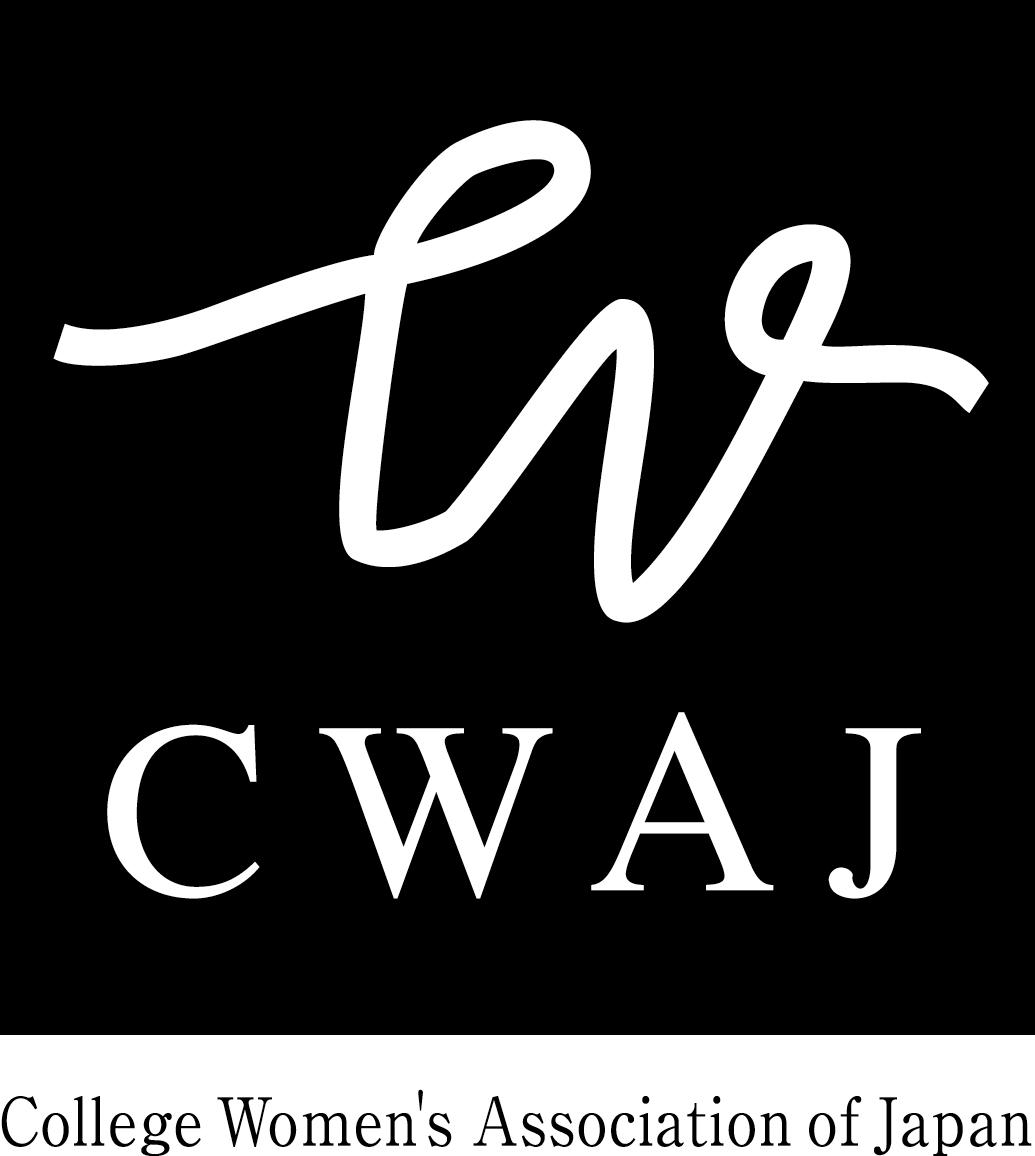 COLLEGE WOMEN’S ASSOCIATIONOF JAPANGraduate Scholarshipfor Japanese Womento Study Abroad2020APPLICATION FORMS AND INSTRUCTIONSUse only the attached forms when applying to the College Women’s Association of Japan (CWAJ) Graduate Scholarship for Japanese Women to Study Abroad. Carefully check the eligibility requirements listed below. Please note:* No applicants will be accepted when applying from abroad.* No documents will be returned.  * Additional material NOT requested will be disregarded.CWAJ Graduate Scholarship for Japanese Women to Study Abroad(SA Program): Two Scholarships of ¥3.0 Million eachI.  ELIGIBILITY REQUIREMENTSApplicants must be women who are Japanese nationals, living in Japan from the time of application until the end of March 2020. Applicants currently studying or living abroad are ineligible.Applicants must have graduated with a degree from a Japanese university (four-year course) by June 30, 2020.TOEFL or IELTS ScoreApplicants must submit a TOEFL or IELTS score from a test taken after October 1, 2017.TOEFL- Applicants pursuing a graduate degree in the natural sciences, math, medicine or engineering must have a score of at least 570 (IBT 88).- Applicants pursuing a degree in any other field must have a score of at least 600 (IBT 98).IELTS- Applicants pursuing a graduate degree in the natural sciences, math, medicine or engineering must have a score of at least 6.5.- Applicants pursuing a degree in any other field must have a score of at least 7.0. TOEFL or IELTS scores submitted separate from or after the application will not be accepted.Applicants must be accepted by March 31, 2020 into a graduate degree program that is taught in English at an accredited university or research institution abroad and must be enrolled within that year for the 2020-2021 academic year.The following are ineligible:Applicants who have studied abroad at the college level in an English-speaking program or institution for a total of more than two (2) academic years.Holders of scholarships greater than ¥2.0 million per year from any other scholarship program for the duration of the CWAJ scholarship. Financial aid and awards from the university where the applicant will study may not be subject to this limitation.Former recipients of CWAJ awards and members of CWAJ.II. INTERVIEWS AND SELECTIONInterviews of the finalists will be held in Tokyo. The timetable is listed below. You will be notified at least two weeks in advance if you have been selected for an interview. The interview will be conducted in English. Applicants will be notified of the results in writing. CWAJ’s methods, rankings and judgments are proprietary and totally confidential. CWAJ does not enter into any discussion of its decisions.III. SA PROGRAM SCHOLARSHIP TIMETABLEIV. INSTRUCTIONS FOR COMPLETING CWAJ SCHOLARSHIP APPLICATION FORMSForm 1 – Application for Scholarship Personal Information. Fill in all items. Address for Future Reference should be an address where you expect to be able to receive postal mail for the next several years – for example, the address of parents or close relatives. A personal e-mail address is required.Educational Qualifications. List your most recently attended university first, then all others in reverse order.Previous Study Abroad/International Experience. Include all international assignments, study, conferences or other experiences. Do not include brief vacations.TOEFL or IELTS Score. Indicate highest score received on any tests taken after October 1, 2017.Proposed Study Program. Fill in all information that applies.Work/Volunteer/Other Experience. List/explain significant extracurricular activities as well as work and volunteer experience. Please account for any period longer than three months when you were not working or in school. Attach additional sheets if necessary.Significant Publications, Presentations, Honors and Awards. Include both academic and non-academic awards and honors. Information on published work should include name and date of publication and publisher. Indicate whether presentations were refereed or non-refereed. DO NOT send the actual publications, abstracts, or title pages. References. List names, titles, and institutions of individuals to whom you will give Form 3, Letter of Reference.Financial Information. List all kinds of financial aid you have received during your university education, including current and promised aid. Indicate the beginning and ending dates of the periods during which you received each form of financial aid. In the second space, list additional scholarships for which you have applied.Form 2 – EssayComplete the essay in English using both pages of Form 2. Confine your essay to the space allowed on the form. Your essay may be word-processed or handwritten and may be completed on another sheet of paper and pasted to Form 2, but it must not exceed 800 words. Sign and date your application on the second page of the form, above the line “Signature of applicant.”Form 3 – Two Letters of ReferenceGive a copy of Form 3 to two different professors and/or employers or other persons who know you well in a recent academic or professional capacity. Remind them that references must be in English or have an English translation attached. Each original must be sealed in an envelope marked with your name and “Confidential.” The referee should sign or stamp across the envelope seal and return the sealed envelope to you for inclusion in your application. The person completing the reference must not be a relative or personal friend.V.  COMPLETING YOUR APPLICATIONFollow the instructions on the checklist below exactly.Any application that fails to comply with these requirements and deadlines will be disqualified. APPLICATION CHECKLISTYour application must include all of the following documents (a to e) in one envelope.On the envelope, write clearly “APPLICATION ENCLOSED, SA PROGRAM”. Any document that is not in English MUST be accompanied by an English translation.No documents will be returned.We suggest that you check each box at the left when you put documents in the envelope to ensure that you have not omitted any documents.☐  a) Make 3 complete sets of application documents (1 original and 2 photocopies). Make single-sided copies only, on A4 paper. Please use paperclips only (no staples).Assemble each set in the following order:Form 1, Completed CWAJ Application.Form 2, Essay in English, with signature. Certified Transcripts in English, including transcripts of any transferred credits, from every undergraduate and graduate university you have attended (past or present), along with an explanation of the marking system. This explanation is crucial for the Selection Committee to properly understand each transcript. If your university has an official document explaining its system, please include it. If not, ask the university to provide a brief explanation or do your best to explain it yourself. DO NOT send copies of diplomas or certificates of any kind.☐  b) One photocopy of your TOEFL or IELTS score. ☐  c) Two CWAJ Letter of Reference (Form 3), with your name on the envelope and the envelope seal signed or stamped by the referee. ☐  d) Two envelopes (12cm x 23.5cm) both neatly addressed with your name and current address in Japan with the postal code and an ¥82 stamp affixed to each envelope (in case of change in postage, ¥84 stamp).☐  e) Receipt of the handling fee of ¥2,000 paid to the bank account below:Bank of Mitsubishi UFJ			三菱UFJ銀行Meguro Branch (#680)			目黒支店（店番680）Savings Account No: 0259076		普通預金口座：0259076Ippan Shadan Hojin CWAJ			一般社団法人CWAJBe sure to put  “SA” before your name.     Example: SA Hanako Yamada Any bank fee is to be paid by the applicant.Mail your application to the address below, postmarked on or betweenTuesday, October 15 and Monday, October 21, 2019Send by regular mail or Letterpack Light.Do not send by registered mail (yubin kakitome), Letterpack Plus, takuhaibin, or any other method that requires a signature/hanko upon delivery, as these will be ineligible.Use the address below for your mailing label.CWAJ does not accept applications from persons living outside of Japan. Therefore, we regret that we will NOT respond to any application filed by a person whose current address is not in Japan.NO TELEPHONE INQUIRIES WILL BE ACCEPTED.All inquiries should be sent to our email address:  scholarship@cwaj.org1COLLEGE WOMEN’S ASSOCIATION OF JAPANAPPLICATION FOR STUDY ABROAD SCHOLARSHIPPlease complete this form in English. Please type or word-process when possible.1. PERSONAL INFORMATION2. EDUCATIONAL QUALIFICATIONS (Attach additional sheets if necessary)3. PREVIOUS STUDY ABROAD or INTERNATIONAL EXPERIENCE 4. TOEFL / IELTS Score: ________________		Date taken: ___________________5. PROPOSED STUDY PROGRAM (Attach additional sheets if necessary)*If no, please send verification of acceptance as soon as received.6. WORK/VOLUNTEER/OTHER EXPERIENCE (Attach additional sheets if necessary.)7. SIGNIFICANT PUBLICATIONS, PRESENTATIONS, HONORS and AWARDS 8. REFERENCES (Names, titles, and institutions of individuals whom you have asked to complete Form 3.)9. FINANCIAL INFORMATION (University level, attach additional sheets if necessary.)2ESSAYIn reading your application, we want to get to know you as well as we can. Please write an essay that tells us something about who you are and what you hope to achieve. Your essay should include but not be limited to: 1) a description of your proposed study program; 2) an explanation of why your subject is important; and 3) your long term plans. It should be no longer than 800 words and should fit in the space provided. Your essay may be word-processed or handwritten. Sign and date your application on the second page, above the line “Signature of applicant.”Please note: Members of the CWAJ Scholarship Selection Committees have backgrounds in many different fields. It is important that you write your essay as if you were explaining yourself and your work to an educated person who is not an expert in your field.Word Count _______________I certify that this statement is entirely my own original work and that all information included in this application is accurate to the best of my knowledge._______________________________________________________________________________Signature of applicant (required)					Date 3COLLEGE WOMEN’S ASSOCIATION OF JAPANCONFIDENTIAL LETTER OF REFERENCEName of Applicant _____________________________________________________________ Thank you for helping the College Women’s Association of Japan to evaluate the scholarship applicant named above. Please complete this form in English or include an English translation. Place the completed form in a sealed envelope marked with the applicant’s name and “Confidential.” Sign or place your official seal across the envelope seal, and return the envelope to the applicant for inclusion in the completed application. Please word process or print clearly. You may attach a separate sheet with your responses. Name of Referee _________________________________________________________________________ Occupation, Title, Field __________________________________________________________________ Firm or Institution ______________________________________________________________________ Address  ______________________________________________________________________________ Tel  _______________________ Fax  ___________________ e-mail  _____________________________ How well, how long, and under what conditions have you known the applicant?The CWAJ Selection Committee would like your assessment of each of the following characteristics with respect to this applicant. Using the following numeric ranking system, please place a number in the box beside each of the categories below. In the spaces provided, discuss your ranking of the applicant with respect to each characteristic, using specific examples. (If you prefer, your discussion of these items may be typed on another sheet and attached.)RANKINGS: 1 – Exceptional (one of the best I have encountered in my career)	5 -- Average2 – Excellent (top 10%)	6 – Below Average3 – Very Good (well above average)	X – No basis for judgment4 – Good (above average)RANKINGThe applicant’s intellectual ability and knowledge in her chosen fieldThe applicant’s future potential in her chosen fieldRANKINGThe merit and validity of the applicant’s study programThe applicant’s ability to plan and execute study objectivesThe initiative, character and leadership qualities of this applicantPlease use the space below to tell us anything else you think would help us to evaluate this applicant. ______________________________________________________________________________Signature							DateThank you for taking the time to fill in this form.3COLLEGE WOMEN’S ASSOCIATION OF JAPANCONFIDENTIAL LETTER OF REFERENCEName of Applicant ______________________________________________________________Thank you for helping the College Women’s Association of Japan to evaluate the scholarship applicant named above. Please complete this form in English or include an English translation. Place the completed form in a sealed envelope marked with the applicant’s name and “Confidential.” Sign or place your official seal across the envelope seal, and return the envelope to the applicant for inclusion in the completed application. Please word process or print clearly. You may attach a separate sheet with your responses. Name of Referee ________________________________________________________________________ Occupation, Title, Field ___________________________________________________________________ Firm or Institution _______________________________________________________________________ Address  _______________________________________________________________________________ Tel  _______________________ Fax  _____________________ e-mail  ___________________________ How well, how long, and under what conditions have you known the applicant?The CWAJ Selection Committee would like your assessment of each of the following characteristics with respect to this applicant. Using the following numeric ranking system, please place a number in the box beside each of the categories below. In the spaces provided, discuss your ranking of the applicant with respect to each characteristic, using specific examples. (If you prefer, your discussion of these items may be typed on another sheet and attached.)RANKINGS:1 – Exceptional (one of the best I have encountered in my career)	5 - Average2 – Excellent (top 10%)	6 – Below Average3 – Very Good (well above average)	X – No basis for judgment4 – Good (above average)RANKINGThe applicant’s intellectual ability and knowledge in her chosen field The applicant’s future potential in her chosen fieldRANKINGThe merit and validity of the applicant’s study programThe applicant’s ability to plan and execute study objectivesThe initiative, character and leadership qualities of this applicantPlease use the space below to tell us anything else you think would help us to evaluate this applicant. _____________________________________________________________________________ Signature								DateThank you for taking the time to fill in this form.FINAL APPLICATION CHECKLISTTake a moment and review all the documents required. Be sure to check that you have included everything, especially the two sets of copies and the receipt of bank transfer.Your application must include all of the following documents (a to e) in one envelope.On the envelope, write clearly “APPLICATION ENCLOSED, SA PROGRAM”. Any document that is not in English MUST be accompanied by an English translation.No documents will be returned.We suggest that you check each box at the left when you put documents in the envelope to ensure that you have not omitted any documents:☐  a) Make 3 complete sets of application documents (1 original and 2 photocopies). Make single-sided copies only, on A4 paper. Please use paperclips only (no staples).Assemble each set in the following order:Form 1, Completed CWAJ Application.Form 2, Essay in English, with signature. Certified Transcripts in English, including transcripts of any transferred credits, from every undergraduate and graduate university you have attended (past or present), along with an explanation of the marking system. This explanation is crucial for the Selection Committee to properly understand each transcript. If your university has an official document explaining its system, please include it. If not, ask the university to provide a brief explanation or do your best to explain it yourself. DO NOT send copies of diplomas or certificates.☐  b) One photocopy of your TOEFL or IELTS score. ☐  c) Two CWAJ Letter of Reference (Form 3), with your name on the envelope and the envelope seal signed or stamped by the referee. ☐  d) Two envelopes (12cm x 23.5cm) both neatly addressed with your name and current address in Japan with the postal code and an ¥82 stamp affixed to each envelope (in case of change in postage, ¥84 stamp).☐  e) Receipt of the handling cost of ¥2,000 paid to the bank account below:Bank of Mitsubishi UFJ			三菱UFJ銀行Meguro Branch (#680)			目黒支店（店番680）Savings Account No: 0259076		普通預金口座: 0259076Ippan Shadan Hojin CWAJ			一般社団法人CWAJBe sure to put  “SA” before your name.     Example: SA Hanako Yamada Any bank fee is to be paid by the applicant.Tuesday, October 15 through Monday, October 21, 2019Period of acceptance: Applications must be postmarked on or between these dates only, or the application will not be considered.February 2020Interviews – usually held on weekend.March 2020Notification of recipients. FAMILY NAME             First Name(s)Name (Kanji)Date of BirthNationality Present Address: (Romaji & Kanji)〒Personal e-mail AddressHome Tel:   Mobile Tel: Address for Future Reference (Romaji & Kanji, e.g. Family Home Address):e-mail Address:Home Tel:  Mobile Tel: Academic Institution, City, CountryDepartment/Field of StudyDegree Received/Current StatusDates of Attendance(from - to)Junior/Senior high school/University/OtherCountryDates (from- to)Name and address of university to which you are applying.Department and Field of StudyDegreeAccepted(Yes/No)*Dates (from - to)Employer/OrganizationCity and CountryDescription (e.g. type of work)Dates (from - to)DateDescription (Attach additional sheets if necessary.)Name of RefereeTitleInstitution1.2.Previous and current fellowships, scholarships or government support. Include dates and amounts.List any other scholarships for which you are applying.  Specify the grantor, duration, amount, and date of notification. 